LOAVES AND FISHES MINISTRY PRESENTSTHE EDWINA BEALL SCHOLARSHIP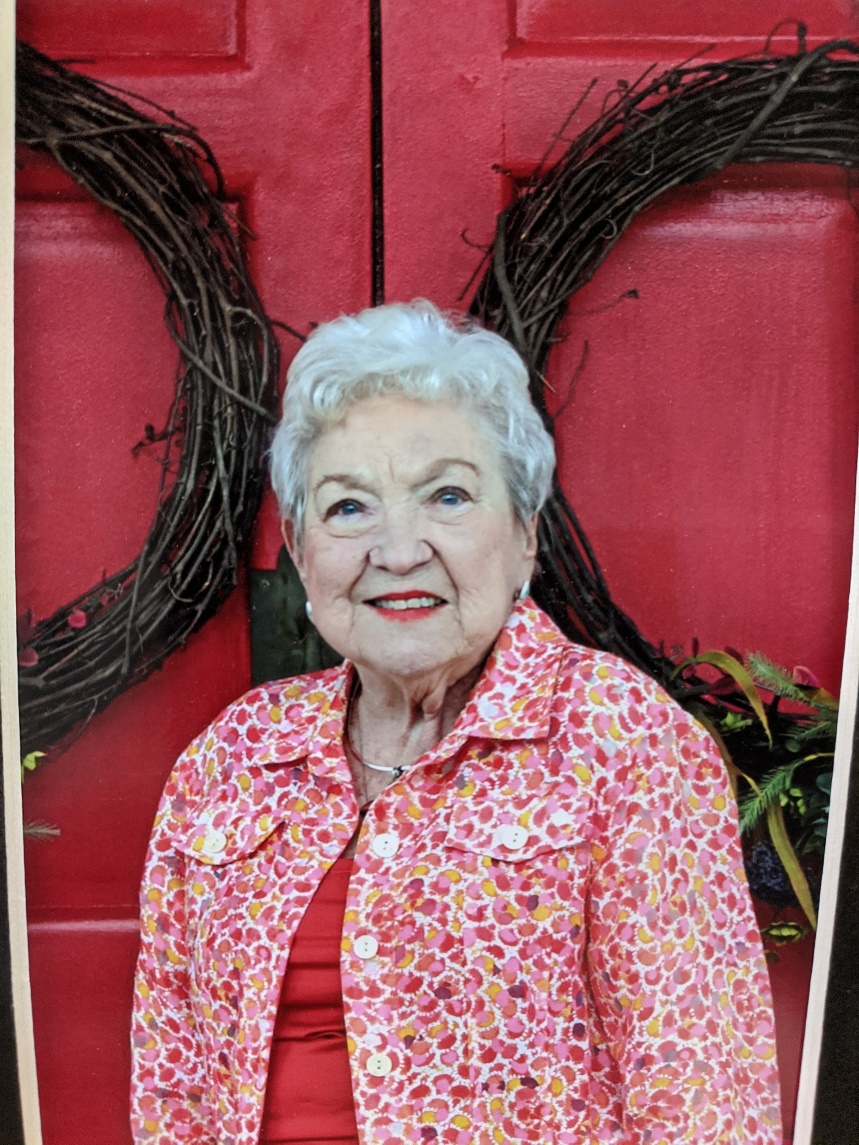 LOAVES AND FISHES MINISTRY651 MARTIN LUTHER KING, JR. BLVDMACON, GEORGIA 31201IMPORTANT INFORMATIONStudents are ineligible to receive the scholarship if required documentation is not received by the designated date. Required documentation must be mailed or hand-delivered to the Loaves and Fishes Ministry. First-time applicants must attend an initial interview to be considered for scholarship that academic yearEntering Freshmen only need to submit an official copy of high school transcript, proof of registration at postsecondary school or a Technical School/Community College and have full time statusRequired Documentation: (A copy of current transcript and proof of registration) must be submitted to the Loaves and Fishes Scholarship Committee by designated date. Following the receipt/review of documentation and interview process scholarships will be awarded.Interested students may contact a Loaves and Fishes Scholarship Committee member prior to each semester for upcoming interview dates.  Eligibility for the Loaves and Fishes Ministry Scholarship   Step ICandidate must be a student of Bibb County Schools (Public/Private)Candidate must be a family/extended family member of a Loaves and Fishes client (Child, grandchild, great-grandchild, niece, nephew) Candidate must currently have at least a 3.0 GRADE POINT AVERAGECandidate must be planning to attend a post-secondary institution or a Technical School/Community CollegeCandidate must complete the Loaves and Fishes Application and submit by published deadline date  Candidate must include a copy of their High School Transcript Candidate must attend an initial scholarship interview in personCandidate must commit to 15 hours of volunteer hours per school year at Loaves and Fishes MinistryStep IIA reoccurring scholarship candidate must provide a copy of current transcript and proof of registration each grading period showing cumulative Grade Point Average for term For Freshmen Only: Candidate must submit proof of registration for quarter/semester and show proof of full-time status   Loaves and Fishes Scholarship CommitteeNorthminster Church RepresentativeCornerstone Church RepresentativeGreater Bellevue Church RepresentativeEmail: actsofkindness5417@gmail.com Loaves and Fishes Scholarship MissionThe Loaves and Fishes scholarship exists to inspire students learning from within the community of our clients' family/extended family members and to inspire the attitude of service. Our aim is to give back to those who are lost, left out, and left behind in our surrounding community.  The Loaves and Fishes Scholarship Committee is strongly committed to quality education and success by providing incentive to our students with scholarships and direction in their college career.THE EDWINA BEALL SCHOLARSHIPAPPLICATIONTHE EDWINA BEALL SCHOLARSHIPEdwina Beall was born in Ft. Lauderdale, Florida. She graduated from high school in Ft Pierce, Florida. She then graduated from Wesleyan with a Bachelor’s degree at a time when less than 5% of women attended college. She was married to her husband Dennis for 53 years until his death in 2007. Edwina had two daughters, Denise Fritze and Margaret Cohen. Edwina is very active with The Daughters of the American Revolution and has served on many local and state boards. She presents the DAR Good Citizen award each year to both public and private school seniors in Bibb County. She is also involved with many other organizations dealing with the preservation of history. Edwina, a member of St. Andrews Presbyterian Church, attended a joint Thanksgiving worship service at Mt. Zion Baptist Church. She lost her footing and fell and hit her head so hard she lost consciousness. She was rushed to the hospital where she was declared dead. Well, God had other plans for Edwina, and she did not die. When she regained consciousness, she decided God was not ready for her yet and she was going to devote herself to a community ministry...so glad she chose Loaves and Fishes! ELIGIBILITYCandidate must be a student of Bibb County Schools (Public/Private)Candidate must currently have at least a 3.0 GRADE POINT AVERAGECandidate must be planning to attend a post-secondary institution or a Technical School/Community CollegeCandidate must be a family/extended family member of a Loaves and Fishes client-friend (child, grandchild, great-grandchild, niece, nephew)Candidate must commit to 15 hours of volunteer hours per school year at Loaves and Fishes MinistryPROCEDUREAttached application must be submitted to the Loaves and Fishes Ministry by May 10, 2023.One letter of recommendation (from other than relatives) must be submitted along with the application by the due date listed above. (Note: The letter should speak to the character, integrity and or uniqueness of the applicant.)Applicants must attach a copy of their High School Transcript to their applicationApplicants will be interviewed by the selection committee by mid-May of 2023.The scholarship will be presented to the recipient at the Loaves and Fishes Board Meeting in early June of 2023. The selected applicant will at that time read his/her essay during the Loaves and Fishes Board Meeting. Loaves and Fishes Scholarship THE EDWINA BEALL SCHOLARSHIPApplicationDue: May 10, 2023Your SubmissionPlease answer the following on separate paper, with your name on top. (Must be typed)Write a brief essay of 350 to 500 words on:“What would you do to fight hunger, homelessness and poverty in the Macon-Bibb County Community”Note: Please feel free to include any new ordinances/laws, policies or changes to current ones that would need to be put into place to implement your ideas.Describe any job experience(s) you have had and how they have prepared you for your next step in life.------------------------------------------------------------------------------------------------------------------------------------------------------CERTIFICATIONI certify that all the statements made in this form are true, complete and correct to the best of my knowledge and belief and are made in good faith.Print name: _________________________________      	Date: ________________Applicant Signature: ____________________________________School Counselor:I have reviewed the applicant’s responses and certify that they are correct, insofar as the official school records indicate.________________________          ____________________________            _________  Print Name				Signature		                           DateApplicant InformationApplicant InformationApplicant InformationApplicant InformationApplicant InformationApplicant InformationName:_______________________________First________________________________Last________________________________Last________________________________Last____________SuffixHome Address:______________________________Street Number:__________________City:______State:________________Zip:________________Zip:Mailing Address(if different from Home Address)_____________________________P.O. Box__________________City:______State:________________Zip:________________Zip:Contact:_______________________________Email:(________)________________Home: (________)________________Home: (_______)_____________Cell:(_______)_____________Cell:Parent InformationParent InformationParent InformationParent InformationParent InformationParent InformationParent(s)/Guardian(s) Information_______________________________Full Name:___________________________Relationship to Recipient___________________________Relationship to Recipient(_______)_____________Phone: (Optional)(_______)_____________Phone: (Optional)_______________________________Full Name:___________________________Relationship to Recipient___________________________Relationship to Recipient(_______)_____________Phone: (Optional)(_______)_____________Phone: (Optional)Education InformationEducation InformationEducation InformationEducation InformationEducation InformationEducation Information__________________________________________________Name of High School:__________________________________________________Name of High School:____________________Current GPA:____________________Current GPA:Standard     Advanced      GEDType of Diploma (Circle)Standard     Advanced      GEDType of Diploma (Circle)Clubs, Activities, Community Involvement:Clubs, Activities, Community Involvement:Clubs, Activities, Community Involvement:Clubs, Activities, Community Involvement:Clubs, Activities, Community Involvement:Clubs, Activities, Community Involvement:____________________________________________________________________College Plan to Attend:____________________________________________________________________College Plan to Attend:____________________________________________________________________College Plan to Attend:Yes     NoAccepted? (Circle)If yes, please include an acceptance letter.Yes     NoAccepted? (Circle)If yes, please include an acceptance letter.Yes     NoAccepted? (Circle)If yes, please include an acceptance letter.